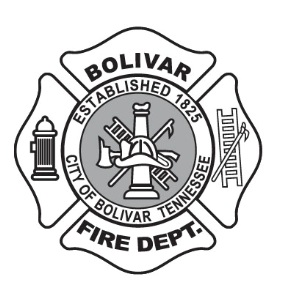 CITY OF BOLIVAR FIRE DEPARTMENTVOLUNTEER FIREFIGHTER APPLICATIONOverview of the Volunteer:  This application is but one part of the application process.  An interview, an examination or test, and a demonstration of ability to perform the essential function of a volunteer will determine if you are recommended to become a volunteer for this department.General InformationName:														Last Name			First Name			Middle InitialSocial Security #:					Date Of Birth:			Home Address:													Street			City, State, Zip CodeMailing Address:										(If different fromhome	Streetaddress)			City, State, Zip CodePhone Number:										Have you ever been a volunteer firefighter, either with this department or another department?Circle One:			Yes			NoIf yes, name and address of department:								Do you have the legal right to work in the US? (Circle One)		Yes		NoAre you over the age of 18?(Circle One)				Yes		NoHave you ever been convicted of a felony? (Circle One)		Yes		NoIf yes, please explain:											Do you currently possess a valid Tennessee driver’s license?	Yes		NoIf yes, please provide Tennessee DL Number:							Education and Training:Highest Level of Education Attained:		High School Diploma		GED						Associate Degree		Other DegreeName of High School Attended:									Address of High School Attended:									Please list other education received beyond high school:List other training received (i.e. special courses, work training programs, armed forces training, etc):List any special qualifications and skills (i.e. licenses, machinery skills, patents, inventions, publications, etc.)Are you able to perform the essential functions of a volunteer firefighter?		Yes	NoPlease describe any accommodations you will need in order to adequately perform the essential functions of a volunteer firefighter?Current Employment:Employer Name:											Employer Address:														Street			City, State, Zip CodeEmployer Telephone:											Name of Current Supervisor:										Assigned Work Hours:										References:Please list three persons, other than relatives or former employers, who have knowledge of your character and/or abilities:Name				Address				Yrs Known		Phone NumberIf selected as a volunteer, you will be required to provide the following documents:		Current Tennessee Driver’s License		Birth Certificate Social Security CardProof of Vehicle InsuranceA Voided Check (for direct deposit)I hereby certify to the best of my ability that the above statements are true.  I hereby authorize the Bolivar Fire Department to conduct a background check for the purposes of employment as a volunteer firefighter.							Signature of Applicant                       DateThe City of Bolivar, Tennessee, is an equal opportunity employer and does not discriminate on the basis of race, sex, color, religion, national origin, age, disability, or veteran status in employment opportunities and benefits.College/University orTrade School AttendedCity, StateDegreeArea of Study/Major